Eversource – 1-800-286-2828UI – 1-800-722-5584Yankee Gas - 1-800-438-2278CNG - 860-524-8361SCG - 1-800-659-8299Connecticut Community Action Agencies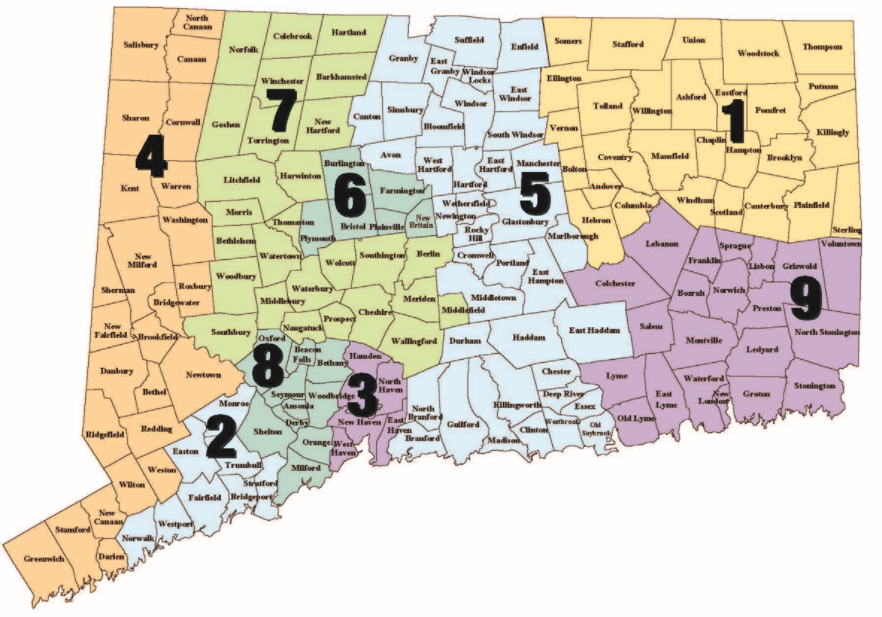 1	Access Community Action Agency – Willimantic (860) 450-7400; Danielson (860) 412-16002	Alliance for Community Empowerment, Inc. – Bridgeport (203) 384-6904; 	Norwalk (203) 384 – 6904 ext. 3027    3	Community Action Agency of New Haven - (203) 387-77004	Community Action Agency of Western CT, Inc. – Danbury (203) 748-5422; 	Stamford (203) 357-07205	Community Renewal Team – Hartford (860) 560-5800; Middletown (860) 347-44656	Human Resources Agency of New Britain, Inc. - (860) 356-20007 	New Opportunities, Inc. – Waterbury (203) 756-8151; Meriden (203) 235-0278; 	Torrington (203) 756-81518	TEAM, Inc. - (203) 736-54209	Thames Valley Council for Community Action, Inc. - (860) 425-6681Information on applying for Connecticut Energy Assistance Program - https://portal.ct.gov/dss/Economic-Security/Winter-Heating-Assistance/Energy-Assistance---Winter-Heating Client must engage with a CAA to apply for CEAP.  CEAP application can be downloaded from the website and mailed to the CAA, or schedule a meeting with the CAA to help with the application.  When applying for CEAP, client will need information that can verify income.  Receipt of other government benefits can automatically qualify a client for CEAP, but the customer still must apply for CEAP (i.e., CEAP is not awarded automatically based on receipt of other government benefits; it requires a separate application).  Energy AssistanceMatching Payment PlanNew Start (Eversource)BFP (UI)Type of assistanceHeating assistance – direct payment to heating utility  Gas or electric (heating) utility past due balance forgivenessReduces past due balance by 1/12th each month customer makes paymentReduces past due balance by 1/12th each month customer makes paymentMaximum benefit$940 for basic needs (additional crisis and safety net assistance for eligible delivered fuels customers)Two matches made to equal six months’ of payments, as well as energy assistance award match, up to zero balance12 months of reducing past due balance, up to $20,000, or zero balance12 months of reducing past due balance, up to zero balanceUtility CustomerPrimary heat source - Electric or gas (also covers delivered fuels)Primary heat source - Electric heating or gas Electric customerElectric customerEligibilityAt or below 60% SMI (financial hardship)Financial hardship eligible; apply for and receiveenergy assistance award Financial or medical hardship eligible;$100 past due & more than 60 days delinquentFinancial hardship eligible;$100 past due & more than 60 days delinquentEnrollment periodNovember 1through May 1 (customers may visit CAA beginning August 1st to apply or may apply online)November 1through May 1Year-roundYear-roundHow to applyContact CAA or call 211 to find CAAContact utilityContact Eversource at 1-800-286-2828Contact UI at 1-800-722-5584